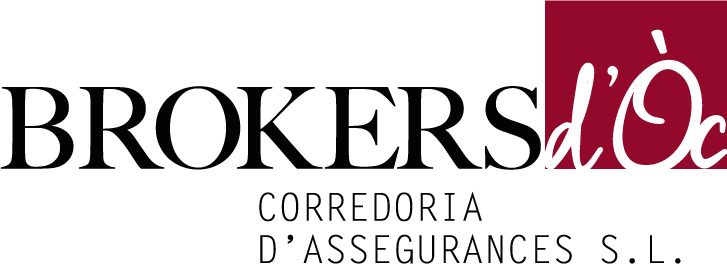 PARTE DE SINIESTRO : ACCIDENTES PARTICIPANTES
PÓLIZADATOS DE TOMADOR
DATOS DE ASEGURADOPARTICIPANTE:
DIRECCIÓN:
POBLACIÓN:
TELÉFONO DE CONTACTO:
MONITOR:
CAUSAS DEL SINIESTRO:

FECHA: a_______de_______20


FIRMA TOMADOR                                                                              FIRMADO PARTICIPANTE







Nota:En caso de necesitar asistencia médica es OBLIGATORIO la presentación de este CERTIFICADO perfectamente cumplimentado. Dicho certificado deberá ser enviado obligatoriamente junto con la correspondiente factura par poder proceder a su abono la compañía.
El lesionado autoriza el tratamiento de los datos personales suministrados voluntariamente en este parte y la utilización de los mismos para el fin propio del objeto del contrato de seguro, valoración de los daños, cuantificación y pago de la indemnización. Dichos datos serán cedidos exclusivamente a aquellas personas que intervienen en las actividades señaladas así como el tomador de la póliza, todo de acuerdo con lo establecido en la Ley Orgánica 15/1999, de 13 de Diciembre, de Protección de Datos de Carácter Personal.

BROKERS D’ÒC CORREDURIA D’ASSEGURANCES
C/Aneto nº 7, bajos
25530 VIELHA, LLEIDA
TLF 973 64 03 95
Email: monica@brokersdoc.com